Základná škola, Školská 389,  Sačurov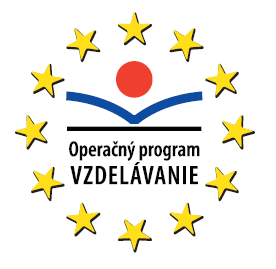 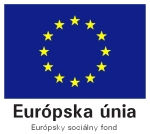      Meno a priezvisko: .....................................................................    Trieda: ...................	Správne priraď k sebe patriace pojmy:         1.Krištof Kolumbus                                 A. oboplával zemeguľu        2. Fernao Magalhaes                               B. objavil Ameriku        3. James Cook                                       C. oboplával Afriku        4. Vasco de Gama                                  D. objavil Austráliu a Ameriku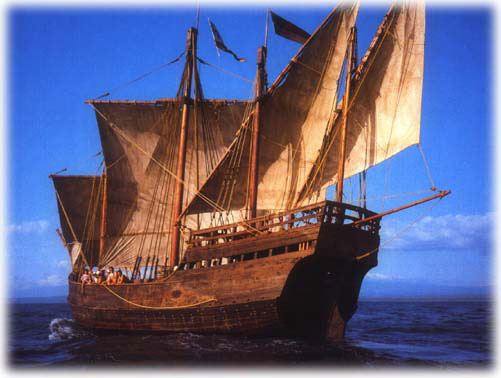 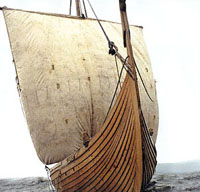 Roald Amundsen dosiahol južný pól:a) r.1890b) r.1911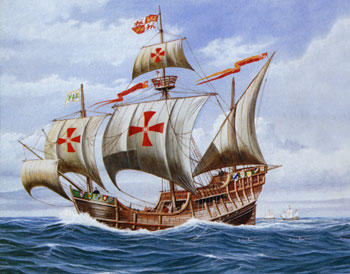 c) r.1899d) r.1912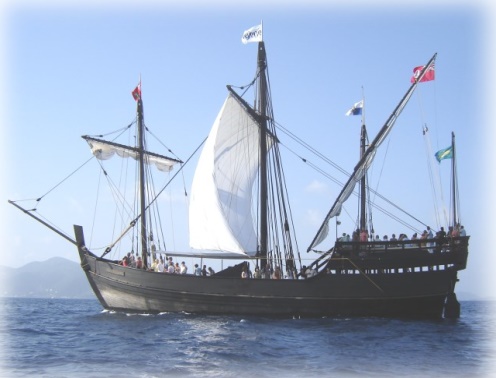 Ktorý objaviteľ sa dostal na dno Mariánskej priekopy ?a)Cookb)Eriksonc)Piccardd)Hillary  Geografia 6.ročník : Objavitelia Zeme                                            © by 2011 Mgr. Iveta ŠaffováK vyznačeným cestám priraď moreplavcov: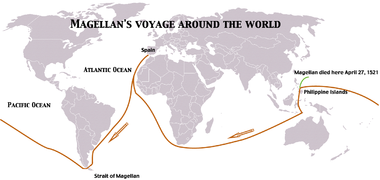 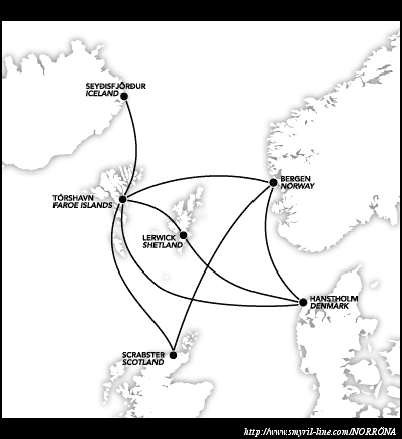 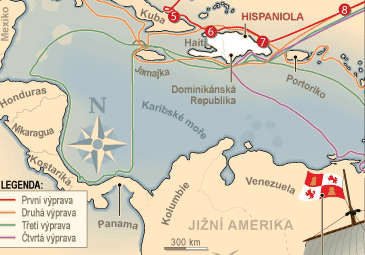 ……………………………………………..             …………………………………………            …………………………………………..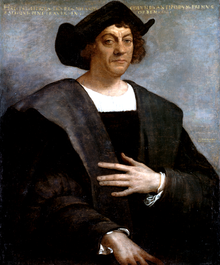 Napíš mená troch lodí Krištofa Kolumba.1…………………2…………………..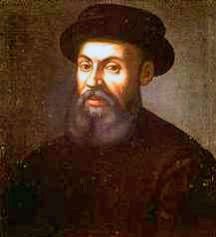 3…………………6.  Doplň:                Dračie lode mali……………………….. .               Amerika bola objavená v roku…………………….. .               Vasco de Gama sa dostal až do…………………………. . 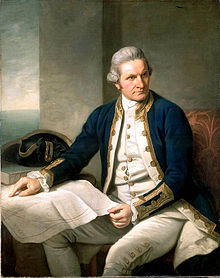              Cez Áziu do Číny sa dostal……………………………… .            Edund Hillary dosiahol…………………………………… .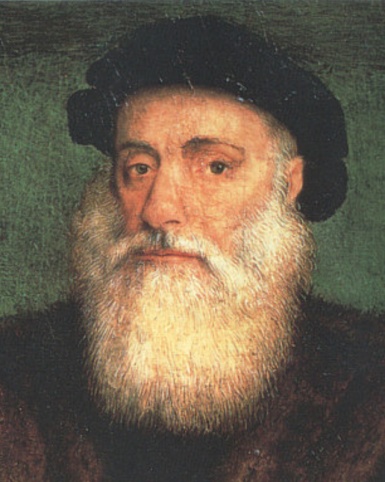 7.Koľko plavieb uskutočnil James Cook ?                                                          a) 4      	                                                  b) 3                                                             c) 5                                                           d) 6                       8.  Zisti informácie o ďalších objaviteľoch na  http://zamorske-objavy.wbl.Geografia 6.ročník : Objavitelia Zeme                                            © by 2011 Mgr. Iveta Šaffová